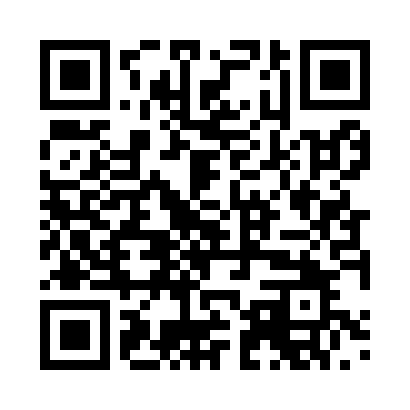 Prayer times for Uckeritz, GermanyWed 1 May 2024 - Fri 31 May 2024High Latitude Method: Angle Based RulePrayer Calculation Method: Muslim World LeagueAsar Calculation Method: ShafiPrayer times provided by https://www.salahtimes.comDateDayFajrSunriseDhuhrAsrMaghribIsha1Wed2:475:261:015:068:3611:062Thu2:475:241:015:078:3811:073Fri2:465:221:015:088:4011:084Sat2:455:201:015:098:4211:095Sun2:445:181:005:098:4311:096Mon2:435:161:005:108:4511:107Tue2:425:151:005:118:4711:118Wed2:415:131:005:118:4911:129Thu2:415:111:005:128:5111:1210Fri2:405:091:005:138:5211:1311Sat2:395:071:005:148:5411:1412Sun2:385:051:005:148:5611:1513Mon2:385:041:005:158:5811:1514Tue2:375:021:005:168:5911:1615Wed2:365:001:005:169:0111:1716Thu2:364:591:005:179:0311:1717Fri2:354:571:005:189:0411:1818Sat2:354:551:005:189:0611:1919Sun2:344:541:005:199:0811:2020Mon2:334:521:005:209:0911:2021Tue2:334:511:005:209:1111:2122Wed2:324:501:015:219:1211:2223Thu2:324:481:015:219:1411:2224Fri2:314:471:015:229:1511:2325Sat2:314:461:015:239:1711:2426Sun2:314:441:015:239:1811:2527Mon2:304:431:015:249:1911:2528Tue2:304:421:015:249:2111:2629Wed2:294:411:015:259:2211:2630Thu2:294:401:015:259:2311:2731Fri2:294:391:025:269:2511:28